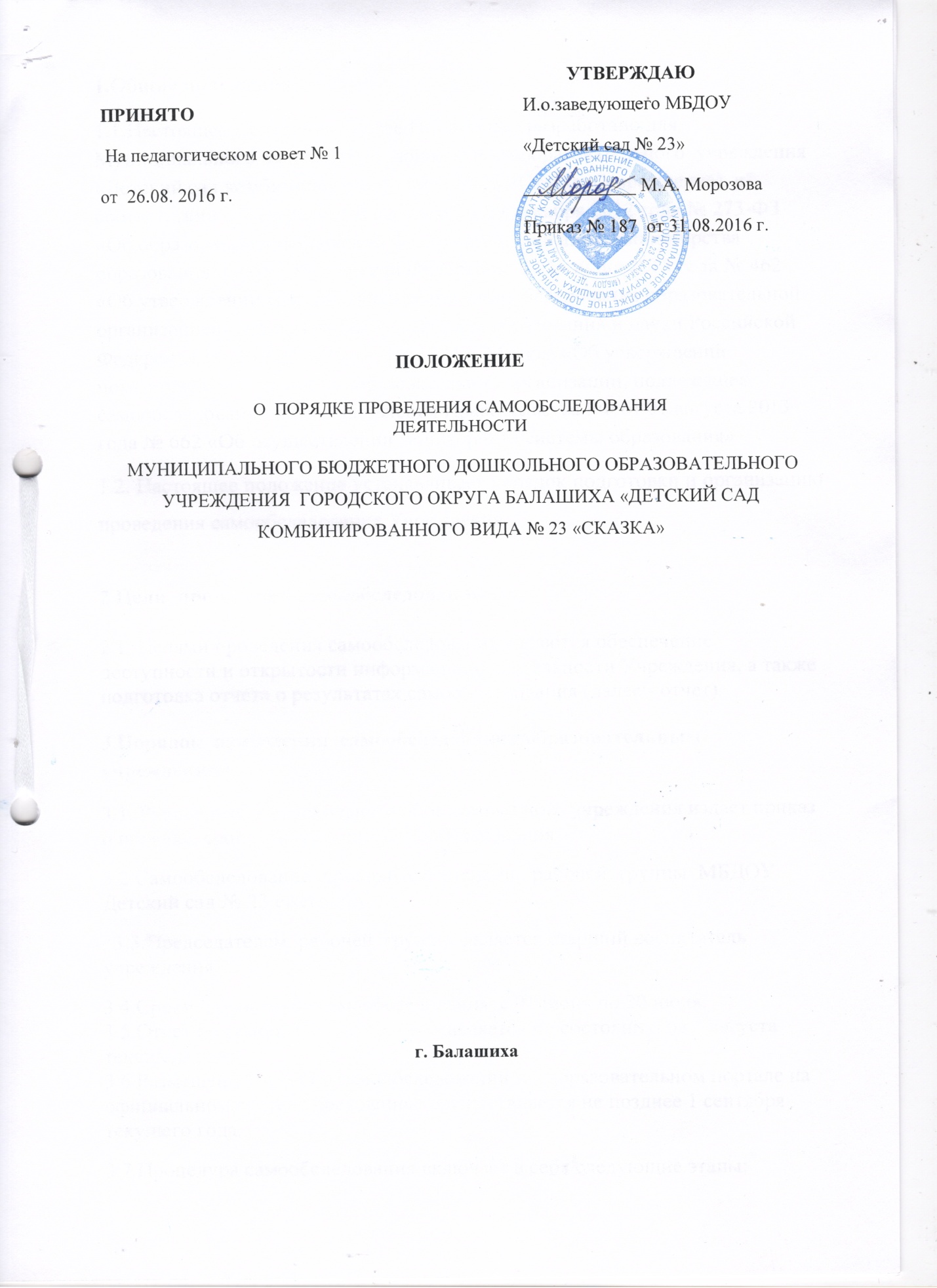 1.Общие положения1.1.Настоящее Положение (далее Положение) разработано для  Муниципального  бюджетного  дошкольного образовательного  учреждения «Детский сад комбинированного вида № 23 «Сказка»(Учреждение), в соответствии с Федеральным законом  от 29 декабря 2012 года № 273-ФЗ «Об образовании в Российской Федерации», приказом Министерства образования и науки Российской Федерации  от 14 июня 2013 года № 462 «Об утверждении Порядка проведения  самообследования образовательной организацией», приказом Министерством образования и науки Российской Федерации от  10.12.2013 года №  1324 г. Москва «Об утверждении показателей деятельности образовательной организации, подлежащей самообследованию». Постановления Правительства РФ от 01 августа 2013 года № 662 «Об осуществлении мониторинга системы образования»1.2. Настоящее положение устанавливает порядок подготовки и организацию  проведения самообследования Учреждения.2.Цели  проведения  самообследования:2.1. Целями проведения самообследования являются обеспечение доступности и открытости информации о деятельности Учреждения, а также подготовка отчета о результатах самообследования (далее - отчет).3.Порядок  проведения  самообследования образовательным  учреждением:3.1. Руководитель дошкольного образовательного учреждения издает приказ о порядке, сроках проведения самообследования.3.2.Самообследование  проводится  членами   рабочей  группы  МБДОУ Детский сад № 23 ежегодно.                                        3.3.Председателем  рабочей  группы  является старший воспитатель  учреждения.3.4.Сроки  проведения самообследования  с 01 июня по 20 июля.                                 3.5.Отчет по самообследованию составляется по состоянию на 1 августа текущего года.                                                                                                                               3.6.Размещение отчета о самообследовании на  образовательном портале на официальном сайте  Учреждения   осуществляется не позднее 1 сентября текущего года.                                                                                                           3.7.Процедура самообследования включает в себя следующие этапы: -планирование и подготовка работ по самообследованию учреждения;                                                                                                                                      -организация и проведение самообследования учреждения;- обобщение полученных результатов и на их основе формирование отчета;                -  рассмотрение отчета органом управления учреждения, к компетенции которого относится решение данного вопроса.                                                                                                                                           3.8.В процессе самообследования проводится комплексная оценка деятельности Учреждения, которая предусматривает объективное, всестороннее изучение следующих показателей:-оценка образовательной деятельности, -системы управления организации, -создание безопасных условий для воспитательно- образовательной деятельности,-содержания и качества подготовки воспитанников, -организации учебно - воспитательного  процесса, -состояние здоровья воспитанников,-качества кадрового, учебно-методического, материально-технической базы. 3.9.Основными требованиями  к  проведению самообследования Учреждения являются:-Владение техникой самооценки;-Согласованность оценок между всеми участниками самообследования (анализа);-Объективность оценивания;-Адекватность оценки самообследования;-При отборе показателей возможно оперирование данными мониторинговых обследований. 4.Ответственность за проведение ( самобследования) самооценки в Учреждении.4.1. Ответственность за своевременное и объективное выполнение самообследования несет старший воспитатель .5.Делопроизводство  (документальная база)5.1.Положение о порядке проведения самообследования деятельности МБДОУ «Детский сад № 23»;5.2.Результативность  работы инициативной /рабочей/ группы  и  промежуточные результаты  самообследования фиксируются в протоколах заседания работы инициативной /рабочей/ группы.5.3.Протоколы подписываются всеми членами инициативной /рабочей/ группы  и  хранятся в архиве Учреждения.                                                                                       5.4.Отчет о результатах самообследования, включает аналитическую часть и результаты анализа показателей деятельности Учреждения.5.5.Отчет  подписывается заведующим Учреждения и заверяется печатью.                                                                          5.6.По результатам  самооценки издается приказ, в котором указывается:-Результаты проведения самообследования (самоанализа);-Управленческие решения по результатам проведения самообследования (самооценки).Порядок проведения самообследования образовательной организацией1. Настоящий Порядок устанавливает правила проведения самообследования образовательной организацией (далее - организации).2. Целями проведения самообследования являются обеспечение доступности и открытости информации о деятельности организации, а также подготовка отчета о результатах самообследования (далее - отчет).3. Самообследование проводится организацией ежегодно.4. Процедура самообследования включает в себя следующие этапы:планирование и подготовку работ по самообследованию организации;организацию и проведение самообследования в организации;обобщение полученных результатов и на их основе формирование отчета;рассмотрение отчета органом управления организации, к компетенции которого относится решение данного вопроса.5. Сроки, форма проведения самообследования, состав лиц, привлекаемых для его проведения, определяются организацией самостоятельно.6. В процессе самообследования проводится оценка образовательной деятельности, системы управления организации, содержания и качества подготовки обучающихся, организации учебного процесса, востребованности выпускников, качества кадрового, учебно-методического, библиотечно-информационного обеспечения, материально-технической базы, функционирования внутренней системы оценки качества образования, а также анализ показателей деятельности организации, подлежащей самообследованию, устанавливаемых федеральным органом исполнительной власти, осуществляющим функции по выработке государственной политики и нормативно-правовому регулированию в сфере образования1.7. Результаты самообследования организации оформляются в виде отчета, включающего аналитическую часть и результаты анализа показателей деятельности организации, подлежащей самообследованию.Отчет для  для общеобразовательных организаций и дошкольных образовательных организаций - по состоянию на 1 августа текущего года.Отчет подписывается руководителем организации и заверяется ее печатью.8. Размещение отчетов образовательных организаций высшего образования, профессиональных образовательных организаций, организаций дополнительного профессионального образования, организаций дополнительного образования в информационно-телекоммуникационных сетях, в том числе на официальном сайте организации в сети "Интернет", и направление его учредителю осуществляются не позднее 20 апреля текущего года, а для общеобразовательных организаций и дошкольных образовательных организаций - не позднее 1 сентября текущего года.